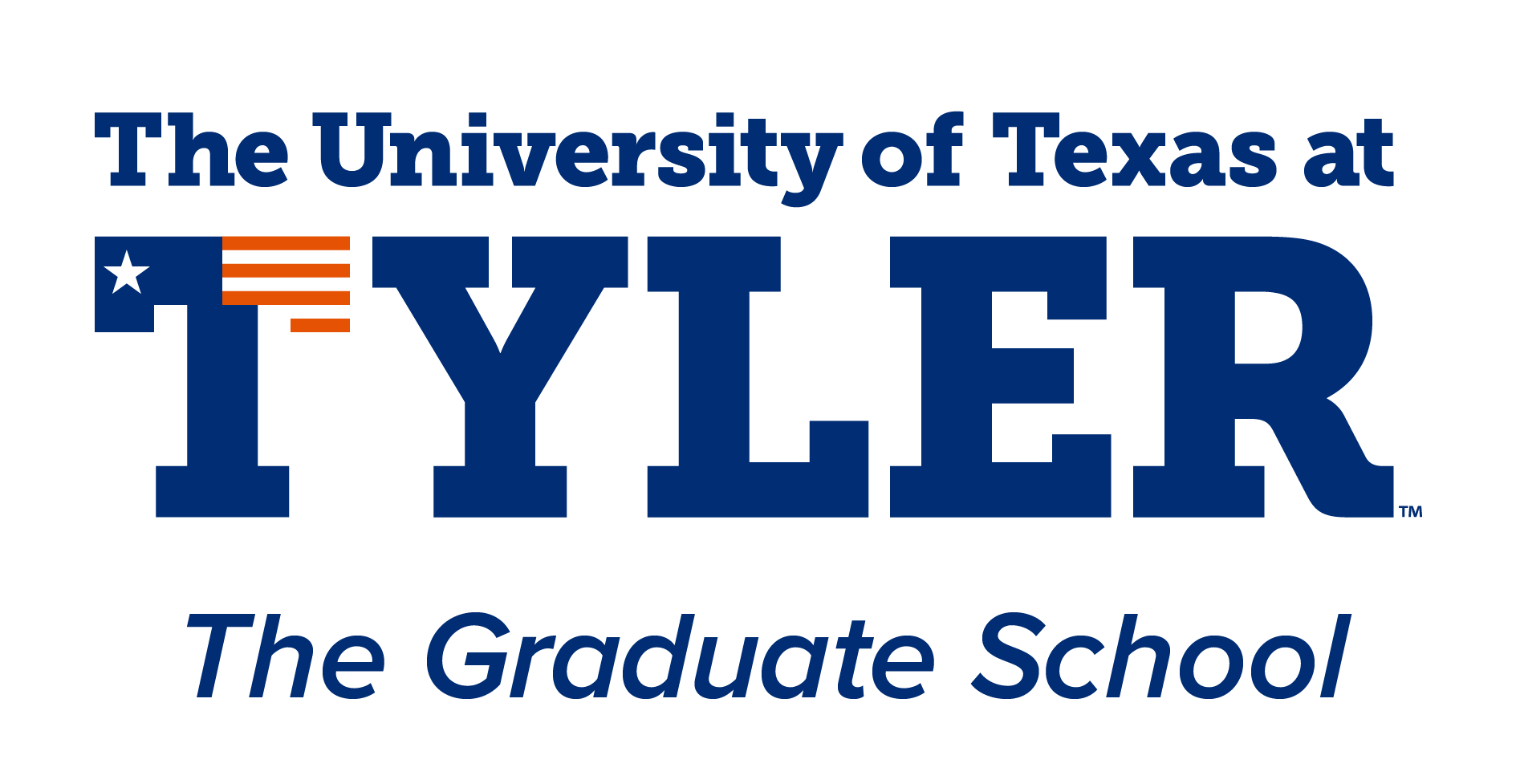 Please complete the Proficiency Exam sections and Recommendation for Candidacy.  Submit the completed form to The Graduate School only after all exams and coursework are complete and a recommendation for candidacy can be made.Student InformationStudent Name: 					Student ID: Semester Entered: 						Year Entered:	Program: 	   						Date Exam Completed: 	  Written Proficiency ExaminationWe certify that the student:    Passed the Exam	   Failed the ExamRepeat Written Proficiency Examination or Oral Proficiency ExaminationWe certify that the student:    Passed the Exam	   Failed the Exam	  N/ABased on the satisfactory completion of all coursework and results of the Proficiency Examination as indicated above:
  I do recommend this student for candidacy.	   I do NOT recommend this student for candidacy. ApprovalsDirector of Doctoral Program: 				Approval Date: MemberMemberMemberMemberMemberMemberMemberMemberMemberMember